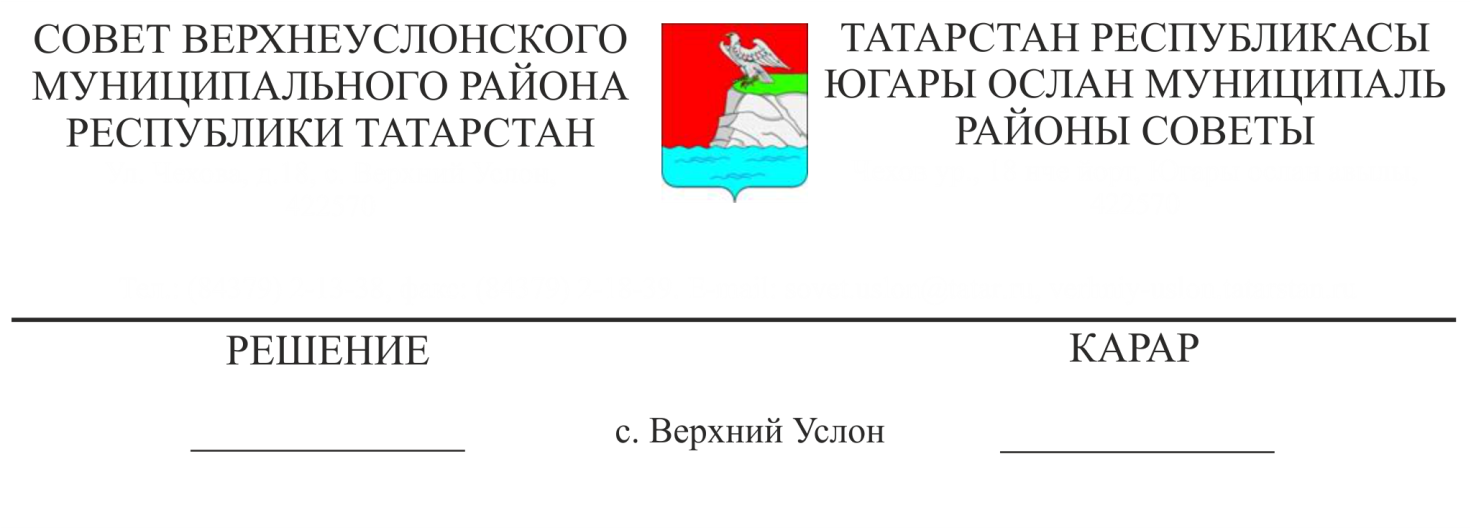 Югары Ослан муниципаль районы җирле үзидарә органнарында муниципаль хезмәт урынына дәгъвалаучы гражданнар тарафыннан керемнәре, чыгымнары, мөлкәте һәм мөлкәти характердагы йөкләмәләре турында, шулай ук Югары Ослан муниципаль районы җирле үзидарә органнарында муниципаль вазыйфаларны биләүче затларның керемнәре, чыгымнары, мөлкәтләре һәм мөлкәти характердагы йөкләмәләре турында мәгълүмат бирү хакында«Россия Федерациясендә җирле үзидарә оештыруның гомуми принциплары турында » 2003 елның 6 октябрендәге 131-ФЗ номерлы Федераль законнар нигезендә, 2008 елның 25 декабре № 273-ФЗ «Коррупциягә каршы көрәш турында» 2019 елның 26 июлендәге 251 - ФЗ номерлы  Федераль законның 12.1 статьясына үзгәрешләр кертү турында, «Муниципаль вазыйфаны яки контракт буенча җирле администрация Башлыгы вазыйфасын биләүне дәгъвалаучы гражданнар, муниципаль вазыйфаларны яки контракт буенча җирле администрация Башлыгы вазыйфаларын биләүче затлар тарафыннан керемнәре, чыгымнары, мөлкәте һәм мөлкәти характердагы йөкләмәләре турында белешмәләр бирү тәртибе турында» 2017 елның 19 июлендәге №56-ТРЗ   Татарстан Республикасы законы,  Югары Ослан муниципаль районы Уставы нигезендә, Югары Ослан муниципаль районыКарар чыгарды:1. Югары Ослан муниципаль районы җирле үзидарә органнарында муниципаль хезмәт урынына дәгъвалаучы гражданнар тарафыннан керемнәре, чыгымнары, мөлкәте һәм мөлкәти характердагы йөкләмәләре турында, шулай ук Югары Ослан муниципаль районы җирле үзидарә органнарында муниципаль вазыйфаларны биләүче затларның керемнәре, чыгымнары, мөлкәтләре һәм мөлкәти характердагы йөкләмәләре турында мәгълүмат бирү хакында Нигезләмәне расларга (Кушымта № 1).2. Югары Ослан муниципаль районы җирле үзидарә органнарында вазыйфага билгеләнгәндә гражданнар өчен үзләренең керемнәре, чыгымнары, мөлкәте һәм мөлкәти характердагы йөкләмәләре турында мәгълүмат, шулай ук хатынының (иренең) һәм балигъ булмаган балаларының керемнәре, чыгымнары, мөлкәтләре һәм мөлкәти характердагы йөкләмәләре турында мәгълүмат бирү мәҗбүри булган дәүләт граждан хезмәте вазыйфалары исемлеген расларга (Кушымта № 2).3. «Югары Ослан муниципаль районы җирле үзидарә органнарында муниципаль хезмәт урынына дәгъвалаучы гражданнар тарафыннан керемнәре, чыгымнары, мөлкәте һәм мөлкәти характердагы йөкләмәләре турында, шулай ук Югары Ослан муниципаль районы җирле үзидарә органнарында муниципаль вазыйфаларны биләүче затларның керемнәре, чыгымнары, мөлкәтләре һәм мөлкәти характердагы йөкләмәләре турында мәгълүмат бирү хакында» 04.09.2017 ел, № 25-268  Югары Ослан муниципаль районы Советы карары үз көчен югалткан дип танырга.     4.	Әлеге карарны Югары Ослан муниципаль районының рәсми сайтында һәм Татарстан Республикасының хокукый мәгълүмат рәсми порталында урнаштырырга.   5. Бу карарның үтәлешен тикшереп торуны Югары Ослан муниципаль районы Советының законлылык, хокук тәртибе һәм регламент буенча даими комиссиясенә йөкләргә.Совет Рәисе, Югары Ослан муниципаль районы Башлыгы                                                                     М.Г. ЗиатдиновЮгары Ослан муниципаль район Советының «30» сентябрь 2019 ел, № 49-561 карары белән расланган                                                                                                                                №1 КушымтаЮгары Ослан муниципаль районы җирле үзидарә органнарында муниципаль хезмәт урынына дәгъвалаучы гражданнар тарафыннан керемнәре, чыгымнары, мөлкәте һәм мөлкәти характердагы йөкләмәләре турында, шулай ук Югары Ослан муниципаль районы җирле үзидарә органнарында муниципаль вазыйфаларны биләүче затларның керемнәре, чыгымнары, мөлкәтләре һәм мөлкәти характердагы йөкләмәләре турында мәгълүмат бирү хакындаНигезләмә   1.«Россия Федерациясендә җирле үзидарә оештыруның гомуми принциплары турында» 2003 елның 6 октябрендәге №131-ФЗ   Федераль законнар нигезендә, 2008 елның 25 декабре № 273-ФЗ «Коррупциягә каршы көрәш турында»,  2019 елның 26 июлендәге №251 - ФЗ   Федераль законның 12.1 статьясына үзгәрешләр кертү турында, «Муниципаль вазыйфаны яки контракт буенча җирле администрация Башлыгы вазыйфасын биләүне дәгъвалаучы гражданнар, муниципаль вазыйфаларны яки контракт буенча җирле администрация башлыгы вазыйфаларын биләүче затлар тарафыннан керемнәре, чыгымнары, мөлкәте һәм мөлкәти характердагы йөкләмәләре турында белешмәләр бирү тәртибе турында» 2017 елның 19 июлендәге №56-ТРЗ   Татарстан Республикасы законы,  Югары Ослан муниципаль районы Уставы нигезендә, әлеге Нигезләмә белән муниципаль вазыйфаны биләүне дәгъвалаучы гражданнар, шулай ук хатынының (иренең) һәм балигъ булмаган балаларының керемнәре, чыгымнары, мөлкәтләре һәм мөлкәти характердагы йөкләмәләре турында белешмәләр (алга таба - керемнәре, чыгымнары, мөлкәтләре һәм мөлкәти характердагы йөкләмәләре турында белешмәләр) бирү тәртибе билгеләнә.  Әлеге Нигезләмә муниципаль сайлаулар нәтиҗәләре буенча биләүләре гамәлгә ашырыла торган муниципаль вазыйфаларны биләүгә дәгъвачылар тарафыннан керемнәре, чыгымнары, мөлкәте һәм мөлкәти характердагы йөкләмәләре турында белешмәләр тапшыру белән бәйле мөнәсәбәтләргә кагылмый.   2. Әлеге Нигезләмәдә каралган муниципаль вазыйфаларны биләүче затлар дип депутатлар, җирле үзидарәнең сайланулы органнары әгъзалары, район Советы карары белән расланган исемлек нигезендә җирле үзидарә органнарының сайланулы вазыйфаи затлары аңлашыла.    3. Керемнәр, чыгымнар, милек һәм милек характерындагы йөкләмәләр турында белешмәләр муниципаль вазыйфаны биләүне дәгъвалаучы гражданнар, муниципаль вазыйфаларны даими нигездә биләүче затлар тарафыннан федераль законнар нигезендә расланган белешмә формасы буенча тапшырыла.Белешмә керемнәр, чыгымнар, милек һәм милек характерындагы йөкләмәләр турында белешмәләр бирү өчен махсуслаштырылган мәгълүмат ресурсы аша тутырыла һәм Татарстан Республикасы Президентына тапшырыла (dohod.tatar.ru). Муниципаль вазыйфаны биләүне дәгъвалаучы гражданнар, муниципаль вазыйфаларны даими нигездә биләүче затлар тарафыннан имзаланган кәгазьдә күрсәтелгән белешмә күчермәсе Советның оештыру бүлегенә җибәрелә һәм законнар нигезендә сакланырга тиеш.Авыл җирлеге Советы депутаты муниципаль вазыйфасын биләүче һәм үз вәкаләтләрен даими булмаган нигездә башкаручы зат күрсәтелгән мәгълүматларны депутат сайланган көннән соң дүрт ай эчендә, аңа вакантлы депутат мандатын тапшырганнан соң яисә даими нигездә вәкаләтләрен гамәлгә ашыру туктатылганнан соң, шулай ук хисап чоры дәвамында белешмәләр (хисап чоры) биргән һәр ел өчен, "Татарстан Республикасы Дәүләт Советы депутаты статусы турында" 2012 елның 3 декабрендәге №230-ФЗ   Федераль законның 3 статьясындагы 1 өлешендә каралган килешүләр, һәм башка затларның керемнәренә салым хисап чоры дәвамында мондый килешүләр башкарылмаса, күрсәтелгән зат бу хакта Татарстан Республикасы Законында билгеләнгән тәртиптә Татарстан Республикасы Президентына хәбәр итә.4. Муниципаль вазыйфаны даими нигездә биләүне дәгъвалаучы граждан тәкъдим итә:1) муниципаль вазыйфаны биләү өчен документлар, шулай ук милек хокукындагы мөлкәт турында белешмәләр, муниципаль вазыйфаны биләү өчен документлар тапшырган айның беренче числосына кадәрге айның беренче числосында граждан тарафыннан үз керемнәре турында белешмәләр (шул исәптән сайланулы вазыйфасын биләү өчен документлар, пенсия, пособиеләр, башка түләүләрне дә кертеп);2) муниципаль вазыйфаны биләү өчен граждан тарафыннан документлар, шулай ук милек хокукындагы мөлкәт турында белешмәләр, муниципаль вазыйфаны биләү өчен документлар тапшырган айның беренче числосына кадәрге айның беренче числосында граждан тарафыннан муниципаль вазыйфаны биләү өчен документлар тапшырылган айның беренче числосына (шул исәптән хезмәт хакын, пенсияләрне, пособиеләрне, башка түләүләрне дә кертеп) үз хатынының (иренең) һәм балигъ булмаган балаларының керемнәре турында белешмәләр;3) хисап чорындагы һәр алыш-биреш буенча үз чыгымнары, шулай ук хатынының (иренең) һәм балигъ булмаган балаларының чыгымнары турында, әгәр мондый алыш-бирешләрнең гомуми суммасы хисап чорыннан алдагы өч ел эчендә әлеге гражданның һәм аның хатынының (иренең) гомуми кеременнән артып китсә, һәм әлеге алыш-бирешләр башкарылган акча алу чыганаклары турында мәгълүматлар.5. Муниципаль вазыйфаны даими нигездә биләгән зат ел саен, хисап чорыннан соң килүче елның 30 апреленнән дә соңга калмыйча тәкъдим итә:1) хисап чоры ахырына кадәр(31 декабрь) барлык чыганаклардан (акчалата бүләк, пенсияләр, пособиеләр, башка түләүләрне дә кертеп) алынган керемнәре турында белешмәләр, шулай ук милек хокукындагы мөлкәте турында белешмәләр;2) барлык чыганаклардан (хезмәт хакын, пенсияләрне, пособиеләрне, башка түләүләрне дә кертеп) алынган хатынының (иренең) һәм балигъ булмаган балаларының керемнәре турында белешмәләр, шулай ук милек хокукындагы мөлкәт турында белешмәләр хисап чоры ахырына кадәр (31 декабрь);3) хисап чорына (1 гыйнвардан 31 декабрьгә кадәр) оешмаларның устав (җыелма) капиталларында катнашу өлеше, пайлары) сатып алу буенча һәр алыш-биреш буенча үз чыгымнары, шулай ук хатынының (иренең) һәм балигъ булмаган балаларының чыгымнары турында белешмәләр, әгәр мондый алыш-бирешләрнең гомуми суммасы хисап чорыннан алдагы өч ел эчендә әлеге затның һәм аның хатынының (иренең) гомуми кеременнән артып китсә, һәм әлеге килешүләр.6. Әлеге Нигезләмә нигезендә үз керемнәре, чыгымнары, мөлкәте һәм мөлкәти характердагы йөкләмәләре турында, шулай ук хатынының (иренең) һәм балигъ булмаган балаларының керемнәре, чыгымнары, мөлкәте һәм мөлкәти характердагы йөкләмәләре турында белешмәләр тапшырган граждан муниципаль вазыйфага бирелмәгән (күрсәтелгән муниципаль вазыйфага билгеләнмәгән, сайланган) очракта, бу белешмәләр аңа язма гаризасы буенча кире кайтарыла.7. Муниципаль вазыйфаны биләүгә дәгъва кылучы граждан даими нигездә муниципаль вазыйфаны биләүче зат керемнәре, чыгымнары, мөлкәте һәм мөлкәти характердагы йөкләмәләре турындагы белешмәләрдә нинди дә булса хаталар чагылдырылмавын яисә тулысынча чагылдырылмавын ачыклаган очракта, алар Татарстан Республикасы Президентына әлеге Нигезләмәдә каралган тәртиптә керемнәр, чыгымнар, милек һәм милек характерындагы йөкләмәләр турында төгәлләштерелгән белешмәләр (алга таба-төгәлләштерелгән белешмәләр) тапшырырга хокуклы.Муниципаль вазыйфаны биләүне дәгъвалаучы граждан күрсәтелгән белешмәләр бирелгән көннән соң бер ай эчендә төгәлләштерелгән мәгълүматларны тапшырырга хокуклы.Муниципаль вазыйфаны биләүче зат, әлеге Нигезләмәнең 5 пунктында күрсәтелгән срок тәмамланганнан соң, бер ай эчендә төгәлләштерелгән мәгълүматларны тапшырырга хокуклы.8. Әлеге Нигезләмә нигезендә муниципаль вазыйфаларны биләүне дәгъвалаучы гражданнар һәм муниципаль вазыйфаларны биләүче затлар тарафыннан бирелгән белешмәләрнең дөреслеген һәм тулылыгын тикшерү Закон нигезендә гамәлгә ашырыла.9. Мәгълүматларны тапшырмаган, шулай ук белә торып дөрес булмаган яки тулы булмаган мәгълүмат биргән өчен муниципаль вазыйфаларны биләүче затлар Россия Федерациясе законнары нигезендә җаваплы.Объектив сәбәпләр аркасында мәгълүматлар тапшырырга, яки мәгълүматны муниципаль вазыйфаны биләүче зат тарафыннан Татарстан Республикасы Президенты билгеләгән тәртиптә карап тикшерелергә тиеш.10. Муниципаль вазыйфаны биләүче зат, аның хатыны (ире) һәм балигъ булмаган балалары турында мәгълүмат законда каралган тәртиптә Югары Ослан муниципаль районының «Интернет» челтәрендәге рәсми сайтында урнаштырыла, ә бу мәгълүматлар булмаган очракта, Югары Ослан муниципаль районының рәсми сайтында, аларның сораулары буенча бастырып чыгару өчен, массакүләм мәгълүмат чараларына тапшырыла.11. Совет аппаратының әлеге Нигезләмә нигезендә муниципаль вазыйфаларны биләүне дәгъвалаучы гражданнар һәм муниципаль вазыйфаларны биләүче затлар тарафыннан бирелә торган белешмәләр белән эшләүгә вәкаләт бирелгән вазыйфаи заты, бу мәгълүматларны таратуда яки законнарда каралмаган максатларда куллануда гаепле, шулай ук дәүләт серенә кертелгән яисә конфиденциаль булган белешмәләрне таратуда гаепле зат закон нигезендә җавап тота.Югары Ослан муниципаль район Советының «30» сентябрь 2019 ел, № 49-561 карары белән                                                                                                                                 №2 КушымтаТатарстан Республикасы Югары Ослан муниципаль районы җирле үзидарә органнарының муниципаль вазыйфалары исемлеге, вазыйфага билгеләнгәндә гражданнар өчен үзләренең керемнәре, чыгымнары, мөлкәте һәм мөлкәти характердагы йөкләмәләре турында мәгълүмат, шулай ук хатынының (иренең) һәм балигъ булмаган балаларының керемнәре, чыгымнары, мөлкәтләре һәм мөлкәти характердагы йөкләмәләре турында мәгълүмат бирү мәҗбүри булган, һәм шулай ук вазыйфаны биләгәндә дәүләт граждан хезмәткәрләре өчен үзләренең керемнәре, чыгымнары, мөлкәтләре һәм мөлкәти характердагы йөкләмәләре турында мәгълүмат бирү мәҗбүри булган дәүләт граждан хезмәте вазыйфалары ИсемлегеЮгары Ослан муниципаль районы БашлыгыЮгары Ослан муниципаль районы Башлыгы  урынбасарыЮгары Ослан муниципаль районы Контроль-хисап палатасы рәисеЮгары Ослан муниципаль районы Советының  вәкаләтләрен даими нигездә башкаручы депутатлары 